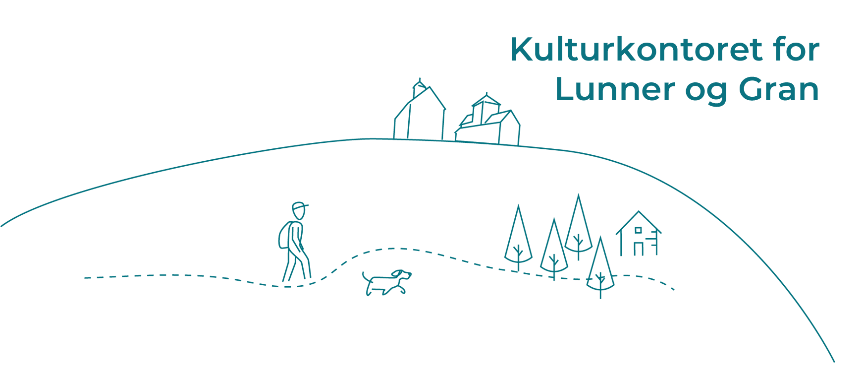 Søknad om kommunalt driftstilskudd for musikk, sang, dans og teaterSkjemaet brukes av lag og foreninger innen musikk, sang, dans og teater i Lunner og/eller Gran kommuner. Når dere søker om midler, må dere legge ved: regnskapårsmeldingaktivitetsrapportFor å sikre at et eventuelt tilskudd blir brukt i henhold til forutsetningene, tar vi forbehold om kommunerevisjonens rett til innsyn i regnskapet. Send søknad med vedlegg til Gran kommune via e-post til postmottak@gran.kommune.no eller til postboks 41, 2714 Jaren innen 1. mars.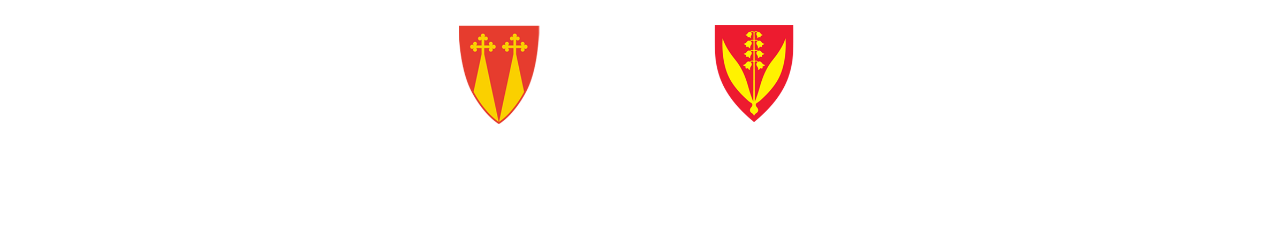 Husk påkrevde vedlegg! Har dere eventuelle merknader eller utfyllende opplysninger skal dere ha med dette i egne vedlegg. Informasjon om laget/foreningenInformasjon om laget/foreningenLagets/foreningens navn:Lagets/foreningens navn:Kontaktperson:Telefonnummer:Adresse:Adresse:E-post og eventuelt web-side:E-post og eventuelt web-side:Bank-konto:Bank-konto:Medlemmer
Dere må legge ved medlemslister med navn og adresser.Medlemmer
Dere må legge ved medlemslister med navn og adresser.Medlemmer
Dere må legge ved medlemslister med navn og adresser.Medlemmer
Dere må legge ved medlemslister med navn og adresser.Antall betalende medlemmer totalt:Antall bosatt i Gran:Antall bosatt i Gran:Antall bosatt i Lunner:Antall medlemmer under 14 år:Antall bosatt i Gran:Antall bosatt i Gran:Antall bosatt i Lunner:Har foreningen aktiviteter for barn under 18 år:         Ja      Nei Har foreningen aktiviteter for barn under 18 år:         Ja      Nei Har foreningen aktiviteter for barn under 18 år:         Ja      Nei Har foreningen aktiviteter for barn under 18 år:         Ja      Nei Hvis ja, er det barn/unge med i styret? Skriv antall, navn og alder:Hvis ja, er det barn/unge med i styret? Skriv antall, navn og alder:Hvis ja, er det barn/unge med i styret? Skriv antall, navn og alder:Hvis ja, er det barn/unge med i styret? Skriv antall, navn og alder:Hvis nei, hva er grunnen til det?  Hvis nei, hva er grunnen til det?  Hvis nei, hva er grunnen til det?  Hvis nei, hva er grunnen til det?  Hvilken måte jobber dere med medvirkning av barn/unge?Hvilken måte jobber dere med medvirkning av barn/unge?Hvilken måte jobber dere med medvirkning av barn/unge?Hvilken måte jobber dere med medvirkning av barn/unge?Jobber laget aktivt med integrering/Fritid for alle? Dette gjelder både funksjonshemmede, flyktninger og andre.  Ja      Nei Jobber laget aktivt med integrering/Fritid for alle? Dette gjelder både funksjonshemmede, flyktninger og andre.  Ja      Nei Jobber laget aktivt med integrering/Fritid for alle? Dette gjelder både funksjonshemmede, flyktninger og andre.  Ja      Nei Jobber laget aktivt med integrering/Fritid for alle? Dette gjelder både funksjonshemmede, flyktninger og andre.  Ja      Nei Hvis ja, beskriv tiltakene kort:Hvis ja, beskriv tiltakene kort:Hvis ja, beskriv tiltakene kort:Hvis ja, beskriv tiltakene kort:I tilfelle nei, hva er grunnen til at dette ikke gjøres?I tilfelle nei, hva er grunnen til at dette ikke gjøres?I tilfelle nei, hva er grunnen til at dette ikke gjøres?I tilfelle nei, hva er grunnen til at dette ikke gjøres?Har laget utarbeidet eller har planer om å utarbeide regler for transport og trafikksikkerhet?       Ja      Nei Har laget utarbeidet eller har planer om å utarbeide regler for transport og trafikksikkerhet?       Ja      Nei Har laget utarbeidet eller har planer om å utarbeide regler for transport og trafikksikkerhet?       Ja      Nei Har laget utarbeidet eller har planer om å utarbeide regler for transport og trafikksikkerhet?       Ja      Nei AktiviteterAktiviteterAktiviteterAktiviteterAntall øvelser per måned:Antall øvelser per måned:Antall opptredener per år:Antall opptredener per år:Økonomi/driftØkonomi/driftØkonomi/driftTotale inntekter siste regnskapsår:Utgifter siste regnskapsår: (Gjelder ordinær drift - gi melding hvis ekstraordinære aktiviteter som påvirker regnskapet)Kontantbeholdning/bank per 31.12 (bank og kasse):Bank:Kasse:Utgifter til leie av lokaler/anlegg:Lønn til instruktør inkludert arbeidsgiveravgift med mer:Reiseutgifter for instruktør:Dato:Underskrift: